MONDAYTUESDAYWEDNESDAYTHURSDAYFRIDAYSATURDAYSUNDAY12/0213/0214/0215/0216/0217/0218/02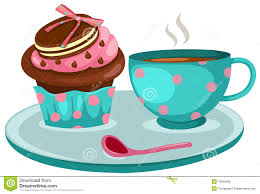 10.30amCoffee and Chat in the Lifestyle Centre. All new residents welcome.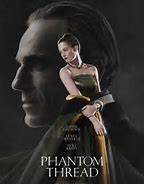 10:30amMovie at New Acton -  Phantom Thread.  As this movie runs over lunch you can take or buy something to eat at the venue. If attending, please put your name on the list by Friday 9th February.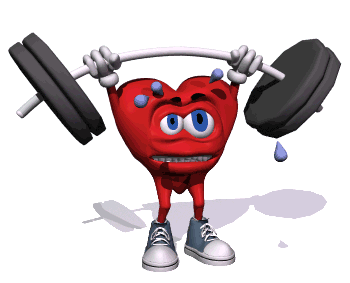 11:45am – 12:30pmWeights & Resistance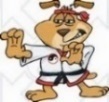 1:30pm – 2:15pmTai Chi (Best Balance)3.00pmCome along and join in a social game of Mahjong. Beginners welcome.7:00amFast Walk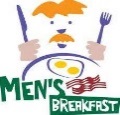 8:30amMeet outside The District.No booking required just turn up.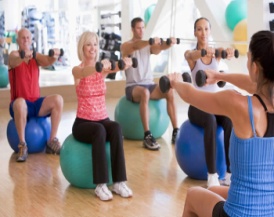 10.00am Exercise class with Ryan$10 a class. Everyone welcome.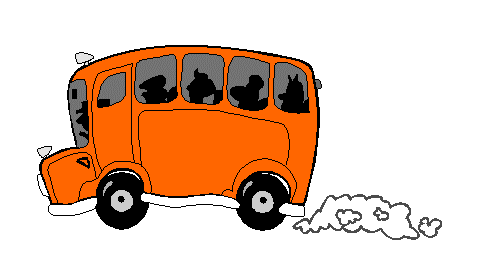 11:00amCruise information session from Reis & James Travel Associates at the Ainslie Goodwin site.  Lunch at the Goodwin café.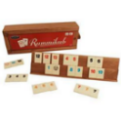 3:00pm Come and enjoy a casual game of RUMMIKUB. Beginners welcome. 9:00am – 9:45amWeights & Resistance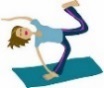 10:00am – 10:45amYoga (Strength and Stretch)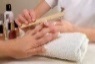 9:00am - 3:00pmZoiya’s Beauty Clinic@ Goodwin. Please call Zoiya from the intercom outside Building B for access to unit 121. Bookings to be made at Reception. 2:00pmSjoole (Shuffleboard) in the Activities Room.  There will be lessons for any beginners.  3:00pmBridge sessions.  Players of all levels welcome.  Lessons available. 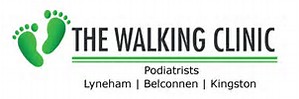 9:30amMen’s Shed Meeting in the Lifestyle Centre.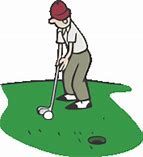 10:00am – 11:00amGolf putting in the Activities Room.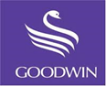 N.B This outing is for My Aged Care – Social outing approved members only.10:00amGoodwin Community Social Outing. Trip to the National Sound & Archive and lunch If attending, please put your name on the list.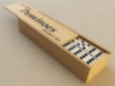 3:00pmCome and enjoy a casual game of DOMINOES.Beginners welcome.9:00am – 9:45amWeights & Resistance10:00am – 10:45amYoga (Strength and Stretch)10:30amScenic drive to Boorowa and lunch at the Ex Services & Citizens Club. If attending, please put your name on the list.Bridge Lessons3.00pm Mahjong.  Stay on and enjoy Happy Hour at 5:00pm.4.00pmTable Tennis. We have a couple of enthusiastic players who would love a few extras to join in this fun game.5.00pm.Happy Hour BYO nibbles and drinks. All residents welcome. 10.30am Saturday Morning Coffee and Chat in the Lifestyle Centre. All new residents welcome.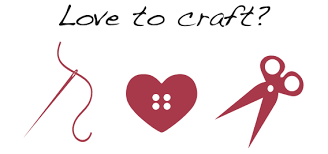 2.00pm Crafty Fingers. Why not bring your talents and have a chat in the Dining Room. 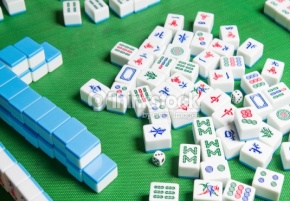 3.00pm Come along and join in a social game of Mahjong. Beginners welome.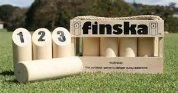 11:00am Finska in the Activities room or on the new croquet lawn.  Everyone welcome.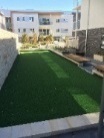 1.30pmCroquet on the new   lawn. Everyone welcome. 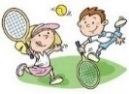 3:00pm“Hit & Giggle Tennis”.